                                                                                                Obec Trnovec nad Váhom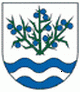 Materiál č. 5 na 13. zasadnutie Obecného zastupiteľstva v Trnovci nad Váhom dňa 04.04.2016K bodu programu 6  :„ Všeobecne záväzné nariadenie č. 3/2016 o zásadách uskutočňovania propagácie, reklamy a o reklame v obecnom rozhlase na území Obce Trnovec nad Váhom “1. Dôvodová správaDôvodová správa k materiálu č.  5 na 13. zasadnutie OZ v Trnovci nad Váhom Požiadavka na toto VZN vznikla na základe podnetov na kontrolu bujnejúcej reklamy na rôznych verejných zariadeniach, verejnoprospešných stavbách a pod. Vznik VZN bol podmienený snahou o skultúrnenie a zachovanie rázu krajiny v obci a jeho verejných priestranstiev. Jeho snahou bolo vyprodukovať súbor pravidiel za akých je možné umiestniť reklamu v obci, aby mala obec možnosť sa vyjadriť k tomu, či nedôjde k narušeniu vzhľadu obce, resp. či nedôjde k porušeniu zákonov, ktoré chránia občanov s obmedzením pohybu, cestný zákon a pod. Obec nemá v zámere zakázať reklamu na svojom území, ani žiadnym spôsobom obmedziť fungovanie podnikateľských subjektov sídliacich na jej území. Pri príprave VZN o umiestňovaní reklamy sme vychádzali aj zo skúseností iných obcí a miest ako aj z vyhlášky vlády č. 532/2002, ktorá v § 55 popisuje spôsoby, ako je možné umiestniť reklamu v krajine a odvoláva sa na príslušné zákony.  V odseku 1, tejto vyhlášky sa píše:„Informačné, reklamné a propagačné zariadenie nesmie svojím vyhotovením a umiestnením rušiť krajinný ráz, ohrozovať verejnú bezpečnosť a poriadok, brániť rozhľadu na pozemnej komunikácii a na ceste, nad prípustnú mieru obťažovať okolie a obytné prostredie hlukom alebo osvetlením.“Z tohto dôvodu bolo snahou Obce dať do obecných rúk možnosť vyjadrovať sa k jednotlivým reklamám na svojom území. Nakoľko sa žiaľ v minulosti v Obci vyskytli prípady kedy svojvoľným umiestnením reklamy došlo k znečisteniu verejného priestranstva, k narušeniu rázu krajiny a k porušeniu príslušných zákonov. Takisto sa v zákone č. 372/1990 o priestupkoch píše v § 47, že sa priestupku voči verejnému poriadku dopustí ten čo:„d) znečistí verejné priestranstvo, verejne prístupný objekt alebo znečistí verejnoprospešné zariadenie plagátovou výzdobou, komerčnými a reklamnými oznamami alebo zanedbá povinnosť upratovania verejného priestranstva“Za tento priestupok je možné uložiť podľa daného zákona sankciu.Ďalšou časťou VZN je aj úprava vysielaných relácií v obecnom rozhlase. Táto časť vznikla na základe požiadaviek na úpravu vysielaných relácií, nakoľko niektoré spoločnosti a osoby sa dožadujú vysielania v rozhlase vo forme reklamných spotov kde prezentujú svoje konkrétne výrobky aj s cenami, resp. zverejňujú telefónne čísla, ktoré pri vysielaní je takmer nemožné si zapísať, čiže tým strácajú svoje opodstatnenie. Zároveň dáva VZN možnosť obci si vyhradiť právo na korekciu textu, ktorý odvysiela.Dané VZN bolo predložené na rokovaniach: komisie školstva, mládeže a kultúry – VZN vzalo na vedomie a odporučilo na schváleniespoločnej komisii finančnej a podnikateľskej a komisii životného prostredia, dopravy, výstavby a poľnohospodárstva – odporučenie finančnej a podnikateľskej komisie bolo presunúť toto VZN na rokovanie Obecného zastupiteľstva na iný termín z dôvodu vážnych výhrad, ktoré treba zapracovať. Tejto pripomienke bolo vyhovené a preto už komisia životného prostredia, dopravy, výstavby a poľnohospodárstva nebola požiadaná o stanovisko.Po predložení výhrad členov komisie finančnej a podnikateľskej bude VZN prepracované a predložené na rokovanie Obecného zastupiteľstva v inom termíne.VZN č. 3/2016 je prílohou tohto materiálu.